Қысқа мерзімді  жоспарСабақ барысыҰзақ мерзімді жоспардың бөлімі: 7.1.А Бүтін көрсеткішті дәреже                                           Мектеп: №35 ЖОББМКүні: 30.06.17ж                                             Мұғалімнің аты-жөні: Асылханова К. Н.Сынып: 7                                                 қатысқандар:              қатыспағандар:-Ұзақ мерзімді жоспардың бөлімі: 7.1.А Бүтін көрсеткішті дәреже                                           Мектеп: №35 ЖОББМКүні: 30.06.17ж                                             Мұғалімнің аты-жөні: Асылханова К. Н.Сынып: 7                                                 қатысқандар:              қатыспағандар:-Сабақтың тақырыбыБүтін көрсеткішті дәреже және оның қасиеттеріОқу мақсаты7.1.2.3нөл және бүтін теріс көрсеткішті дәреженің  анықтамасын және оның қасиеттерін  білу;7.1.2.4бүтін көрсеткішті дәреженің санды мәнін анықтау және берілген сандарды дәреже түрінде көрсету;Сабақтың мақсатыОқушылар:дәреженің қасиеттерін білу, дәрежелермен амалдарды қолдану; бүтін көрсеткішті дәреженің ережелерін білу;бүтін көрсеткішті дәреженің ережелерін қолдану;Бағалау критерийікөрсеткішті дәреже қасиеттерін біледі;дәрежелермен амалдарды орындау ретін анықтайды.     -  бүтін көрсеткішті дәреженің ережелерін қолданадыТілдік мақсаттарОқушылар:- дәреженің қасиеттерін ауызша түсіндіреді;- пәндік лексиканы, терминологияны, символиканы сауатты қолданады.Пәнге қатысты лексика мен терминология:- бүтін көрсеткішті дәреже;- дәрежеге шығару;- квадраттау, кубтау; - санның квадраты, санның кубы; - көбейтіндінің дәрежесі;- бөліндінің дәрежесі;- дәрежелердің көбейтіндісі;- дәрежелердің бөліндісі;- дәрежені дәрежеге шығару;Диалогқа/жазылымға қажетті тіркестер:нөлге тең емес кез келген санның нөлінші дәрежесі ... тең; бүтін теріс көрсеткішті дәреже деп  п натурал көрсеткішті дәрежеге ... айтадыСанның стандарт түрі;егер санның мәнді бөлігіндегі ондық разрядтың  үтірін  n бірлікке ... орын ауыстырса, онда 10-ның дәреже көрсеткішіне (көрсеткішінен) ... ;Құндылықтарға баулуЖалпыға бірдей еңбек қоғамы.Жаңа білім қалыптастыруда бірлесіп жұмыс жасау арқылы құрмет құндылықтарын қалыптастыруЖаңа білімді меңгеру арқылы өмір бойы оқу құндылығын қалыптастыруПәнаралық  байланысМузыка, дене шынықтыруБастапқы білімНатурал көрсеткішті дәрежеНатурал көрсеткішті дәреженің қасиеттеріСабақтың кезеңдеріСабақтағы жоспарланған жаттығу түрлеріСабақтағы жоспарланған жаттығу түрлеріСабақтағы жоспарланған жаттығу түрлеріРесурстарСабақтың басы(5мин)І.Ұйымдастыру кезеңі Психологиялық ахуал тудыру «Гүлдер дүкені» әдісімен топқа бөлуІІ.Үйге берілген тапсырманы «сөйлемдерді аяқта» әдісімен тексеру .Шаршының  ауданның формуласы ... Текше көлемінің формуласы ... Егер текшенің қабырғасын арттырсақ, онда оның көлемі ...Егер текшенің қабырғасын кемітсек, онда оның көлемі ... Егер шаршының өлшемдерін арттырсақ, онда оның ауданы ...Егер шаршының өлшемдерін кемітсек, онда оның ауданы ... Өткен материалдарды қайталау:Натурал көрсеткішті дәреженің анықтамасыНатурал көрсеткішті дәреженің қасиеттеріБүтін сандар дегеніміз не?Өзара кері сандар қандай сандар?Ауызша есептеңдер:  23; (-4)2; 2-3;  (-4)-2 Қалыптасты: бармақСоңғы өрнектердің есептеу үшін жаңа ұғым қажет. Ендеше, мына кестеде жасырылған сабақтың тақырыбың табыңдар:Сабақтың тақырыбын және мақсатын өздері анықтайды.І.Ұйымдастыру кезеңі Психологиялық ахуал тудыру «Гүлдер дүкені» әдісімен топқа бөлуІІ.Үйге берілген тапсырманы «сөйлемдерді аяқта» әдісімен тексеру .Шаршының  ауданның формуласы ... Текше көлемінің формуласы ... Егер текшенің қабырғасын арттырсақ, онда оның көлемі ...Егер текшенің қабырғасын кемітсек, онда оның көлемі ... Егер шаршының өлшемдерін арттырсақ, онда оның ауданы ...Егер шаршының өлшемдерін кемітсек, онда оның ауданы ... Өткен материалдарды қайталау:Натурал көрсеткішті дәреженің анықтамасыНатурал көрсеткішті дәреженің қасиеттеріБүтін сандар дегеніміз не?Өзара кері сандар қандай сандар?Ауызша есептеңдер:  23; (-4)2; 2-3;  (-4)-2 Қалыптасты: бармақСоңғы өрнектердің есептеу үшін жаңа ұғым қажет. Ендеше, мына кестеде жасырылған сабақтың тақырыбың табыңдар:Сабақтың тақырыбын және мақсатын өздері анықтайды.І.Ұйымдастыру кезеңі Психологиялық ахуал тудыру «Гүлдер дүкені» әдісімен топқа бөлуІІ.Үйге берілген тапсырманы «сөйлемдерді аяқта» әдісімен тексеру .Шаршының  ауданның формуласы ... Текше көлемінің формуласы ... Егер текшенің қабырғасын арттырсақ, онда оның көлемі ...Егер текшенің қабырғасын кемітсек, онда оның көлемі ... Егер шаршының өлшемдерін арттырсақ, онда оның ауданы ...Егер шаршының өлшемдерін кемітсек, онда оның ауданы ... Өткен материалдарды қайталау:Натурал көрсеткішті дәреженің анықтамасыНатурал көрсеткішті дәреженің қасиеттеріБүтін сандар дегеніміз не?Өзара кері сандар қандай сандар?Ауызша есептеңдер:  23; (-4)2; 2-3;  (-4)-2 Қалыптасты: бармақСоңғы өрнектердің есептеу үшін жаңа ұғым қажет. Ендеше, мына кестеде жасырылған сабақтың тақырыбың табыңдар:Сабақтың тақырыбын және мақсатын өздері анықтайды.СлайдслайдИнтербелсенді тақтаСабақтың ортасы      (30мин)«Өкіл» әдісімен  жаңа тақырыпты меңгеру.А4 форматына жазылған мәтін топтарға тарыталады. Топ мүшелері алдымен жеке кейінмен жұппен одан кейін топпен талқылайды. Әр топтан бір өкіл келесі топқа барып, өз ойын айтады. Пікір алмасады да өз тобына келіп жаңалықтармен бөліседі. Әр бір топ постерға салып, қорғайды «Ойларды дыбыстандыру»әдіс арқылы Бағалау. «смайлик» 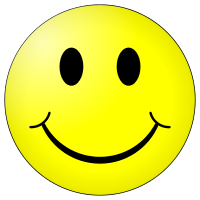 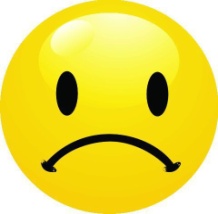 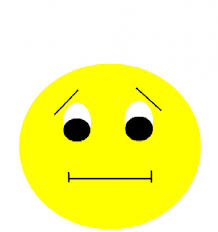 А  1-тапсырма: Жұппен жұмыс. Өрнекті дәрежелердің көбейтіндісі түрінде жазыңдар:Дескриптор    Оқушылар:-бүтін көрсеткішті дәреженің анықтамасын қолданады;-бөлшекті көбейтінді түрінде жазады;Қалыптастырушы бағалау түрі: Жұптар бір-бірін тексереді, «Шапалақтау»Топпен жұмыс:В   2-тапсырма: Кестені толтырДескриптор: Оқушылар:Кестеден дәреженің мәні қандай жағдайда оң болатынын анықтайдыҚорытындысын жазадыКестеден дәреженің мәні қандай жағдайда теріс болатынын анықтадыҚорытындын жазады Қалыптастырушы бағалау: «Тарелка» әдісі, екі жұлдыз, бір тілекСергіту сәті:ВидеороликС    3-тапсырма: Жеке өзіндік деңгейлік  жұмысӨрнекті ықшамдаңдар:Дескриптор: Оқушылар:Сандарды көбейткіштерге жіктейді;Бүтін көрсеткішті қасиеттерін қолданады;Өрнекті ықшамдайдыҚалыптастырушы бағалау: бірін-бірі тексереді,  дұрыс-бұрыс әдісі колданалады«Өкіл» әдісімен  жаңа тақырыпты меңгеру.А4 форматына жазылған мәтін топтарға тарыталады. Топ мүшелері алдымен жеке кейінмен жұппен одан кейін топпен талқылайды. Әр топтан бір өкіл келесі топқа барып, өз ойын айтады. Пікір алмасады да өз тобына келіп жаңалықтармен бөліседі. Әр бір топ постерға салып, қорғайды «Ойларды дыбыстандыру»әдіс арқылы Бағалау. «смайлик» А  1-тапсырма: Жұппен жұмыс. Өрнекті дәрежелердің көбейтіндісі түрінде жазыңдар:Дескриптор    Оқушылар:-бүтін көрсеткішті дәреженің анықтамасын қолданады;-бөлшекті көбейтінді түрінде жазады;Қалыптастырушы бағалау түрі: Жұптар бір-бірін тексереді, «Шапалақтау»Топпен жұмыс:В   2-тапсырма: Кестені толтырДескриптор: Оқушылар:Кестеден дәреженің мәні қандай жағдайда оң болатынын анықтайдыҚорытындысын жазадыКестеден дәреженің мәні қандай жағдайда теріс болатынын анықтадыҚорытындын жазады Қалыптастырушы бағалау: «Тарелка» әдісі, екі жұлдыз, бір тілекСергіту сәті:ВидеороликС    3-тапсырма: Жеке өзіндік деңгейлік  жұмысӨрнекті ықшамдаңдар:Дескриптор: Оқушылар:Сандарды көбейткіштерге жіктейді;Бүтін көрсеткішті қасиеттерін қолданады;Өрнекті ықшамдайдыҚалыптастырушы бағалау: бірін-бірі тексереді,  дұрыс-бұрыс әдісі колданалады«Өкіл» әдісімен  жаңа тақырыпты меңгеру.А4 форматына жазылған мәтін топтарға тарыталады. Топ мүшелері алдымен жеке кейінмен жұппен одан кейін топпен талқылайды. Әр топтан бір өкіл келесі топқа барып, өз ойын айтады. Пікір алмасады да өз тобына келіп жаңалықтармен бөліседі. Әр бір топ постерға салып, қорғайды «Ойларды дыбыстандыру»әдіс арқылы Бағалау. «смайлик» А  1-тапсырма: Жұппен жұмыс. Өрнекті дәрежелердің көбейтіндісі түрінде жазыңдар:Дескриптор    Оқушылар:-бүтін көрсеткішті дәреженің анықтамасын қолданады;-бөлшекті көбейтінді түрінде жазады;Қалыптастырушы бағалау түрі: Жұптар бір-бірін тексереді, «Шапалақтау»Топпен жұмыс:В   2-тапсырма: Кестені толтырДескриптор: Оқушылар:Кестеден дәреженің мәні қандай жағдайда оң болатынын анықтайдыҚорытындысын жазадыКестеден дәреженің мәні қандай жағдайда теріс болатынын анықтадыҚорытындын жазады Қалыптастырушы бағалау: «Тарелка» әдісі, екі жұлдыз, бір тілекСергіту сәті:ВидеороликС    3-тапсырма: Жеке өзіндік деңгейлік  жұмысӨрнекті ықшамдаңдар:Дескриптор: Оқушылар:Сандарды көбейткіштерге жіктейді;Бүтін көрсеткішті қасиеттерін қолданады;Өрнекті ықшамдайдыҚалыптастырушы бағалау: бірін-бірі тексереді,  дұрыс-бұрыс әдісі колданаладыОқулық, А4 форматындағы теориялық мәліметсмайликтарКарточкафлиппчартСабақтың соңы(10 мин)4-тапсырма: Математикалық домино(сәйкестендіру)Дескриптор:өрнекті түрлендіру үшін дәреженің қасиеттерің қолданады;өрнекті дәреже түріндегі жауаппен сәйкестендіреді;өрнекті жауабымен сәйкестендіредіҚалыптастырушы бағалау: «плюс + » , «минус - » әдісі, кілт бойынша4-тапсырма: Математикалық домино(сәйкестендіру)Дескриптор:өрнекті түрлендіру үшін дәреженің қасиеттерің қолданады;өрнекті дәреже түріндегі жауаппен сәйкестендіреді;өрнекті жауабымен сәйкестендіредіҚалыптастырушы бағалау: «плюс + » , «минус - » әдісі, кілт бойынша4-тапсырма: Математикалық домино(сәйкестендіру)Дескриптор:өрнекті түрлендіру үшін дәреженің қасиеттерің қолданады;өрнекті дәреже түріндегі жауаппен сәйкестендіреді;өрнекті жауабымен сәйкестендіредіҚалыптастырушы бағалау: «плюс + » , «минус - » әдісі, кілт бойыншаИнтербелсенді тақтаРефлексия «Бағдаршам» қолданылады.Қызыл түс – барлығын түсіндімСары түс – көбін түсіндім,сұрағым барЖасыл түс – кейбірін ғана түсіндім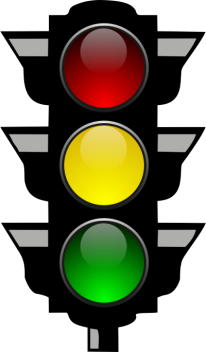  «Бағдаршам» қолданылады.Қызыл түс – барлығын түсіндімСары түс – көбін түсіндім,сұрағым барЖасыл түс – кейбірін ғана түсіндім «Бағдаршам» қолданылады.Қызыл түс – барлығын түсіндімСары түс – көбін түсіндім,сұрағым барЖасыл түс – кейбірін ғана түсіндімҮйге тапсырмаӨрнектің мәнің табыңдар:а)18*(-9)-1ә)0,5-2+()-1б)(0,97)0+(0,1)-3в)2-3-3-2Дескриптор:сандарды дәрежемен алмастырады;есептелерде амалдардың реттілігін анықтайды;дәреженің сандық мәнін табадыӨрнектің мәнің табыңдар:а)18*(-9)-1ә)0,5-2+()-1б)(0,97)0+(0,1)-3в)2-3-3-2Дескриптор:сандарды дәрежемен алмастырады;есептелерде амалдардың реттілігін анықтайды;дәреженің сандық мәнін табадыӨрнектің мәнің табыңдар:а)18*(-9)-1ә)0,5-2+()-1б)(0,97)0+(0,1)-3в)2-3-3-2Дескриптор:сандарды дәрежемен алмастырады;есептелерде амалдардың реттілігін анықтайды;дәреженің сандық мәнін табадыОқулық, Шыныбеков Ә.Н., 7 сыныпСаралау – Сіз қандай тәсілмен көбірек қолдау көрсетпексіз? Сіз басқаларға қарағанда қабілетті оқушыларға қандай тапсырмалар бересіз?Саралау – Сіз қандай тәсілмен көбірек қолдау көрсетпексіз? Сіз басқаларға қарағанда қабілетті оқушыларға қандай тапсырмалар бересіз?Бағалау – Сіз оқушылардың материалды игеру деңгейін қалай тексеруді жоспарлап отырсыз?  Денсаулық және қауіпсіздік техникасын сақтауДенсаулық және қауіпсіздік техникасын сақтауОқушыларға жұптық, топтық  және жеке жұмыс кезінде көбірек қолдау көрсетуді жоспарлаймын.қабілетті оқушыларға күрделі тапсырма беріОқушыларға жұптық, топтық  және жеке жұмыс кезінде көбірек қолдау көрсетуді жоспарлаймын.қабілетті оқушыларға күрделі тапсырма беріСабақтың әр кезеңін қорытындылап отыруОқушылардың денсаулығын және қауіпсіздік техникасын сақталуын қадағалау. Сабақта сергіту жаттығуларын қолдануОқушылардың денсаулығын және қауіпсіздік техникасын сақталуын қадағалау. Сабақта сергіту жаттығуларын қолдану